Professora Andressa Gerhardt Dalla Lasta  e Edelir de Fátima DeitosTurma/Período Berçário 1 Data 30/09/2020 A 14/10/2020 Tema Quarentena Brincante Objetivos Experiências Sensoriais Utilizar materiais variados com possibilidades de manipulação, explorando cores, texturas, superfícies, planos, formas e volumes ao criar objetos tridimensionais. 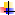 Nesta quinzena iremos realizar experiências muito prazerosas, a primeira delas é a produção de uma espuma mágica, para isso vamos assistir o vídeo abaixo e se divirta brincando com a sua família, Para assistir o vídeo, clique no link https://www.youtube.com/watch?v=tyfwWlDScnQ;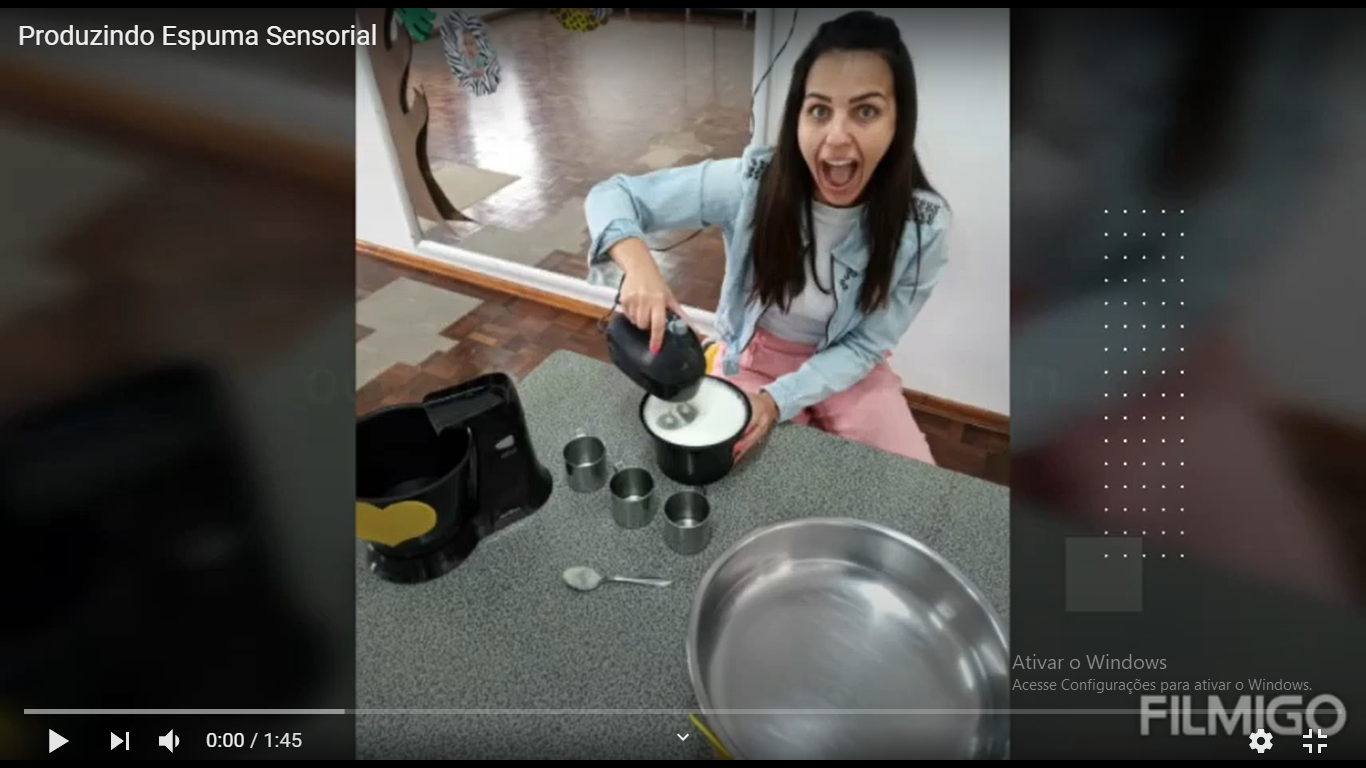   Utilizar materiais variados com possibilidades de manipulação, explorando cores, texturas, superfícies, planos, formas e volumes ao criar objetos tridimensionaisEXPERIÊNCIA 2Nesta experiência vamos dar um banho nos bonecos, e para isso assista o vídeo do link abaixo e mãos à obra: https://www.youtube.com/watch?v=Ho0sbEIIN9M;Lembrando que vocês podem utilizar a espuma criada antes, para isso utilize uma bacia, ou banheira, toalhas e buchinhas de banho!Aproveite as tardes de sol e se divirta brincando.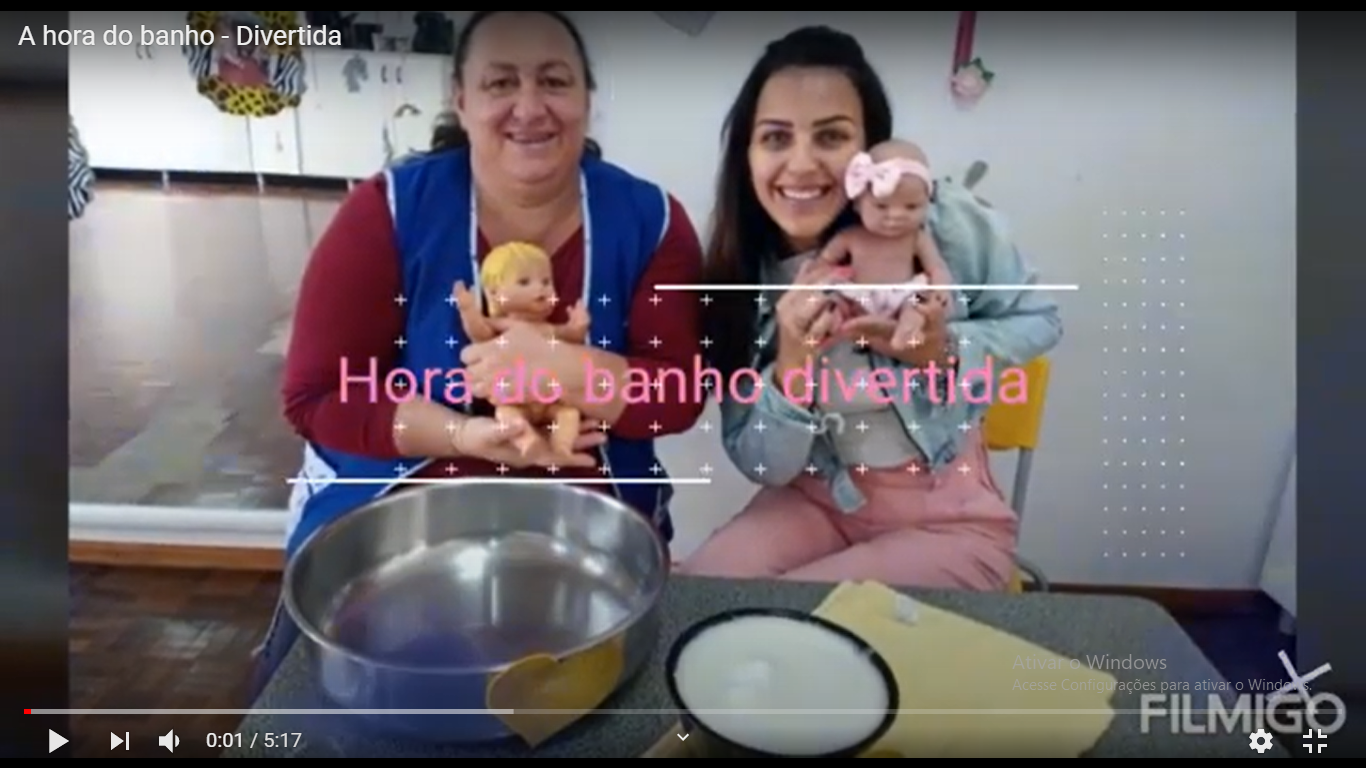 Dialogar com crianças e adultos, expressando seus desejos, necessidades, sentimentos e opiniões.EXPERIÊNCIA 3 Para auxiliar as crianças na oralidade e estimular o uso do banheiro, sugerimos assistir o vídeo abaixo:XIXI, COCÔ E PUM https://www.youtube.com/watch?v=SMmtuoKEmmQ  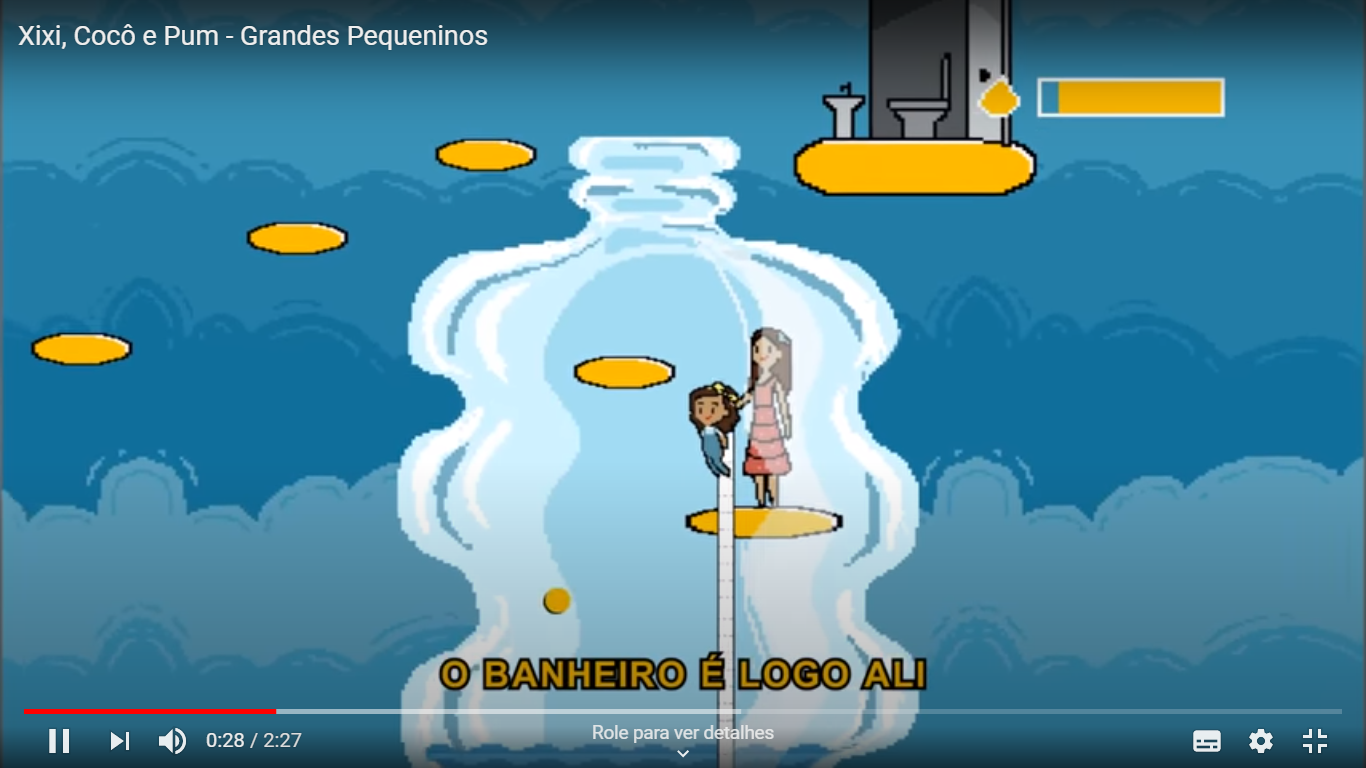 